Технологическая карта урока литературы в 6 классе на тему: «Пословицы и поговорки».Цель урока: формирование у школьников представления о пословицах и поговорках как произведениях устного народного творчества.Задачи:образовательная - расширить знания о пословицах и поговорках, их отличительных признаках, тематике; расширять кругозор учащихся, обогащать их речь, пополнять словарный запас.развивающа я - развивать логическое мышление: умение наблюдать, сопоставлять, анализировать,  делать выводы;  развивать творческие способности; коммуникативную компетентность: умение работать в группе.Воспитательная  -  показать красоту и глубину народной мудрости; создавать условия для воспитания интереса учащихся к культуре русского народа, толерантное отношение друг к другу. 
Планируемые результаты:    Предметные: совершенствовать понимание и значение пословиц и поговорок. Научиться использовать пословицы в своей речи.          Метапредметные:Личностные – дают адекватную самооценку учебной деятельности, осознают границы собственного знания и «незнания», стремятся к их преодолению.Познавательные – осознанно и произвольно строят высказывание в устной и письменной форме,  извлекая нужную информацию, делают обобщения и выводы.Регулятивные – понимают и сохраняют учебную задачу, планируют свое действие в соответствии с поставленной задачей, умеют оценивать правильность выполнения действий, адекватно воспринимают оценку учителя.Коммуникативные: грамотно строят свои суждения, умеют общаться в группе, аргументируют своё мнение.Тип урока: комбинированный.                                                                              Технологическая карта1-ая группа: пословицы о Родине.« Всякому мила своя сторона». « Лес и воды – краса природы»« Лес да растения – зверю спасение»« Враг природы тот, кто лес не бережёт»« На чужой стороне и весна не красна» « На что и клад, когда в семье лад»« На чужой стороне и сокола зовут вороной» « Много леса – береги, мало леса – не руби, нет леса – посади» «Здоровье сгубишь – новое не купишь» « Птица рада весне, а дитя – матери»«Ближе матери друга нет»« Захворать – один день, а поправляться семь«На чужбине и калач не в радость, а на Родине и чёрный хлеб в сладость» « Здоровье дороже богатства» « При солнышке тепло, а при матери добро»« В здоровом теле здоровый дух»«Курить – здоровью вредить» «Сломить дерево – секунда, а вырастить – года» « Всё купишь, только отца с матерью не купишь»«Береги Родину, как зеницу ока»2- ая группа: о природе« Всякому мила своя сторона». « Лес и воды – краса природы»« Лес да растения – зверю спасение»« Враг природы тот, кто лес не бережёт»« На чужой стороне и весна не красна» « На что и клад, когда в семье лад»« На чужой стороне и сокола зовут вороной» « Много леса – береги, мало леса – не руби, нет леса – посади» «Здоровье сгубишь – новое не купишь» « Птица рада весне, а дитя – матери»«Ближе матери друга нет»« Захворать – один день, а поправляться семь«На чужбине и калач не в радость, а на Родине и чёрный хлеб в сладость» « Здоровье дороже богатства» « При солнышке тепло, а при матери добро»« В здоровом теле здоровый дух»«Курить – здоровью вредить» «Сломить дерево – секунда, а вырастить – года» « Всё купишь, только отца с матерью не купишь»«Береги Родину, как зеницу ока»3 –ая  группа: о здоровом образе жизни« Всякому мила своя сторона». « Лес и воды – краса природы»« Лес да растения – зверю спасение»« Враг природы тот, кто лес не бережёт»« На чужой стороне и весна не красна» « На что и клад, когда в семье лад»« На чужой стороне и сокола зовут вороной» « Много леса – береги, мало леса – не руби, нет леса – посади» «Здоровье сгубишь – новое не купишь» « Птица рада весне, а дитя – матери»«Ближе матери друга нет»« Захворать – один день, а поправляться семь«На чужбине и калач не в радость, а на Родине и чёрный хлеб в сладость» « Здоровье дороже богатства» « При солнышке тепло, а при матери добро»« В здоровом теле здоровый дух»«Курить – здоровью вредить» «Сломить дерево – секунда, а вырастить – года» « Всё купишь, только отца с матерью не купишь»«Береги Родину, как зеницу ока»4- ая группа: о семье« Всякому мила своя сторона». « Лес и воды – краса природы»« Лес да растения – зверю спасение»« Враг природы тот, кто лес не бережёт»« На чужой стороне и весна не красна» « На что и клад, когда в семье лад»« На чужой стороне и сокола зовут вороной» « Много леса – береги, мало леса – не руби, нет леса – посади» «Здоровье сгубишь – новое не купишь» « Птица рада весне, а дитя – матери»«Ближе матери друга нет»« Захворать – один день, а поправляться семь«На чужбине и калач не в радость, а на Родине и чёрный хлеб в сладость» « Здоровье дороже богатства» « При солнышке тепло, а при матери добро»« В здоровом теле здоровый дух»«Курить – здоровью вредить» «Сломить дерево – секунда, а вырастить – года» « Всё купишь, только отца с матерью не купишь»«Береги Родину, как зеницу ока»Этап урокаДеятельность учителяДеятельность учениковУниверсальные учебные действияМотивация познавательной деятельности.Мотивация познавательной деятельности.Мотивация познавательной деятельности.Мотивация познавательной деятельности.Оргмомент.Слайд №2: (иллюстрация бабочки в ладонях, спокойная музыка)Однажды человек захотел доказать мудрецу, что тот знает не все. Зажав в ладонях бабочку, он спросил: “Скажи, мудрец, какая бабочка у меня в руках: мертвая или живая?” А сам думает: “Скажет живая – я ее умертвлю, скажет мертвая – выпущу”. Мудрец, подумав, ответил: “Все в твоих руках”.- Ребята, сегодня в наших руках сделать урок интересным, познавательным, для этого будьте активны, внимательны и доброжелательны друг к другу.Определение темы и цели урока.Слайд №3:- Расшифруйте записи и определите, к какому жанру они относятся.(слайд )(АМС  ДАЙПРОПА  А ЩАТОРИВА   ЧАЙРУВЫ. Гурд  тсязнаёпо в дебе)Слайд №4Сам пропадай, а товарища выручай. Друг познается в беде.- Кто-нибудь скажет, что мы с вами отгадали? - Правильно сегодня мы продолжим работу по изучению малых жанров УНТ, поговорим о достоянии, которое нам оставил в наследство русский народ. Еще задолго до появления первой рукописной книги русский народ создал высокую культуру звучащего слова, своеобразную литературу, которую передавали из уст в уста от одного поколения к другому, литературу, которую сейчас называют устное народное творчество.Дети выполняют задания на карточке – разминкеСам пропадай, а товарища выручай. Друг познается в беде.Ответы на вопрос учителя - Пословицы и поговоркиП:формулирование познавательной целиК: оформлять свои мысли в устной форме;	Актуализация необходимых знаний	Актуализация необходимых знаний	Актуализация необходимых знаний	Актуализация необходимых знанийПроверка домашнего заданияВспомним малые жанры фольклора. ЗАДАНИЕ: сильным учащимся вписать в таблице термины малых жанров фольклора, а слабым составить кластер.Слайд №6-8 (проверка домашнего задания)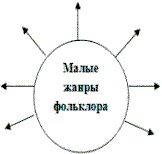 П: ориентирование в своей системе знаний; осуществление анализа объектов.Организация познавательной  деятельностиОрганизация познавательной  деятельностиОрганизация познавательной  деятельностиОрганизация познавательной  деятельностиСамостоятельная работа со вступительной статьей учебника, работа со словарем.– Прочитайте статьи учебника «Пословицы»  на странице 27 – 28 и «Поговорки» на странице 31-33. Объясните, что такое пословица и поговорка? - В чем различие пословицы и поговорки? - Давайте обратимся за помощью к литературоведческому словарю.- Давайте оформим наши знания в виде схемы (Слайд №9)- Пословица – это краткое, мудрое суждение о жизни, содержит поучительный смысл, законченное суждение, характеризует поступки человека, их образ жизни, украшает нашу речь- Поговорка – это меткое суждение,часть суждения, незаконченное предложение, дает оценку поступкам человека, но не поучает, авыражает чувстваРаботают со словарем, дают четкие определения понятиям. Пословица — малая форма народного поэтического творчества, облаченная в краткое, ритмизованное изречение, несущее обобщённую мысль, вывод, иносказание с дидактическим уклоном.Поговорка — словосочетание, оборот речи, отражающий какое-либо явление жизни. Часто имеет юмористический характер.Рисуют схемы в тетрадях.П: осознанное построение речевого высказывания в письменной формеР: Проговаривание последовательности своих действийП:(общеучебные) определение основной информации, извлечение информацииРабота в группах с пословицами разных тематических групп.Пословиц очень много. Уже в 1500 году Эразм Роттердамский составил сборник античных изречений и пословиц. С конца XVIIвека начинают издаваться сборники пословиц и поговорок в России. Начало изучению этого пласта народного творчества положил М.В.Ломоносов. В.Даль, современник А.Пушкина, пятьдесят лет собирал пословицы и поговорки. Разделимся на группы.  У каждой группы – листочек с пословицами. Вы должны из списка подобрать те, которые относятся к вашей тематической группе и прокомментировать их. Слайд №10-111-ая группа: пословицы о Родине. 2- ая группа: о природе 3 –ая  группа: о здоровом образе жизни4- ая группа: о семье« Всякому мила своя сторона». « Лес и воды – краса природы»« Лес да растения – зверю спасение»« Враг природы тот, кто лес не бережёт»« На чужой стороне и весна не красна» « На что и клад, когда в семье лад»« На чужой стороне и сокола зовут вороной» « Много леса – береги, мало леса – не руби, нет леса – посади» «Здоровье сгубишь – новое не купишь» « Птица рада весне, а дитя – матери»«Ближе матери друга нет»« Захворать – один день, а поправляться семь«На чужбине и калач не в радость, а на Родине и чёрный хлеб в сладость» « Здоровье дороже богатства» « При солнышке тепло, а при матери добро»« В здоровом теле здоровый дух»«Курить – здоровью вредить» «Сломить дерево – секунда, а вырастить – года» « Всё купишь, только отца с матерью не купишь»«Береги Родину, как зеницу ока»- Спасибо за ваши комментарии. Пословицы и поговорки входят в народную культуру как чистейший родник народной мудрости. Они глубоко уходят в историю своими корнями. Пословицы и поговорки сопровождают человека с раннего детства. Большая их часть связана с отношением к труду, Родине, к родителям, друзьям, природе, к здоровью, здоровому образу жизни… Пословицы и поговорки всегда были своеобразным путеводителем по жизни. Не утратили они своей воспитательной значимости для нравственного воспитания и сегодня.1 группа. « Всякому мила своя сторона».« На чужой стороне и весна не красна»« На чужой стороне и сокола зовут вороной»«На чужбине и калач не в радость, а на Родине и чёрный хлеб в сладость»«Береги Родину, как зеницу ока»Комментарии 1-ой группы.Да, мы любим свою Родину за её славное прошлое,   за её величавую и разнообразную природу; за её героический и трудолюбивый народ. Чувство национального достоинства предполагает ответственность за судьбу народа, складывающуюся веками. Быть достойным сыном своего народа – значит достойно представлять свой народ среди других народов.2-ая группа: о природе« Лес и воды – краса природы»« Лес да растения – зверю спасение»« Враг природы тот, кто лес не бережёт»« Много леса – береги, мало леса – не руби, нет леса – посади»«Сломить дерево – секунда, а вырастить – года»Комментарий 2 группы.« Красота – это радость нашей жизни. Первый снег, первая капель, первый дождь и первая гроза, первые листочки - ничто не должно пройти мимо нашего внимания. Пусть каждый обнаружит в природе что-нибудь важное для себя. А все остальные порадуются вместе с ним его открытию. 3 группа.« Здоровье дороже богатства»« В здоровом теле здоровый дух»«Курить – здоровью вредить»«Здоровье сгубишь – новое не купишь»« Захворать – один день, а поправляться семь недель»Комментарий. Все мы разные, у каждого из нас своя жизнь, со своими интересами, проблемами, планами. Но объединяет нас одно общее желание – все мы хотим быть счастливыми. И понятие счастья у каждого своё. Но сколько бы ни спорили о том, что такое счастье, без всякого сомнения, все бы согласились, что быть здоровым человеком - это уже счастье. О том, что наши предки ценили здоровье, здоровый образ жизни говорят данные пословицы. Пословицы 4 группы:« Всё купишь, только отца с матерью не купишь»« При солнышке тепло, а при матери добро»« Птица рада весне, а дитя – матери»«Ближе матери друга нет»« На что и клад, когда в семье лад»Комментарий.Семья – это островок понимания, любви, тепла и надёжности. Здесь мы черпаем силы, обретаем уверенность, перенимаем сомнения, находим прощение своих ошибок.  Задумайтесь о себе и о своих родных!К: учиться работать в группе– Р: волевая саморегуляция в ситуации затруднения;– П: анализ, обобщение, классификация;– П: извлечение из текстов необходимой информации;– П: установление причинно-следственных связей;– К: выражение своих мыслей с достаточной полнотой и точностью;– К: формулирование и аргументация своего мнения в коммуникации;– Л: осознание ответственности за общее дело;– П: выполнение действий по алгоритму.Физминутка. Слайд №12 Встаньте, пожалуйста. Повторяйте за мной:Я пословиц много знаю,Вам и вам их расскажу (повороты влево и вправо).Приходите в гости к нам (ходьба на месте, поклон)И садитесь по местам.Подведение итоговПодведение итоговПодведение итоговПодведение итогов Рефлексия.Сейчас мы, ребята, посмотрим, какие впечатления у вас остались от урока. Мы составим синквейн о пословицах и поговорках. Хотите узнать, что это такое? Слайд №13Синквейн - стихотворение из пяти строк, написанное по определенным правилам.1 строка - заголовок, в который вносится ключевое слово, понятие, тема синквейна, выраженное в форме с у щ е с т в и т е л ь н о г о. 2 строка - два п р и л а г а т е л ь н ы х. 3 строка - три г л а г о л а. 4 строка - фраза, несущая определенный смысл. 5 строка - вывод, одно(два) слова, существительное(обычно). Посмотрите, что получилось у меня.Слайд №14Пословица.Мудрая, верная.Учит, обобщает, помогает.Передается из уст в уста.Мудрость.1 вариант  синквейн со словом пословица, 2 вариант – поговорка.ПОСЛОВИЦА  –Поучительная, образная.Подсказывает, утешает, напоминает.Пословица недаром  молвится!Жизнь.ПОГОВОРКА-Меткая, крылатая.Выражает, помогает, украшает.Дает оценку поступкам человека.Крылатое суждение.– П: понимание текстов, извлечение необходимой информации;– Р: контроль, коррекция, оценка;.– П: контроль и оценка процесса и результатов деятельности;– Л: самооценка на основе критерия успешности;– К: выражение своих мыслей с достаточной полнотой и точностью;– К: формулирование и аргументация своего мнения, учет разных мнений;– К: планирование учебного сотрудничества;Оценки за урок. Выставляет и комментирует оценки. – П: построение логической цепи рассуждений, выведение следствий;Домашнее задание.Дает домашнее задание, комментирует его выполнение. Слайд №15 Написать сочинение по понравившейся пословице. (на выбор)Нарисовать иллюстрации к пословицам.Записывают домашнее задание в дневник.- П: умение делать выбор и обосновывать его.